Взаимодействие металлов  с серной кислотойСхема:  Me + H2SO4 (конц.) = сульфат Ме + вода + продукт окисления серной кислоты (S, H2S, SO2)Взаимодействие металлов с азотной кислотойСхема: Ме +HNO3  = нитрат Ме +  вода   +  продукт окисления (NO2, N2O, N2, NH3, соли аммония)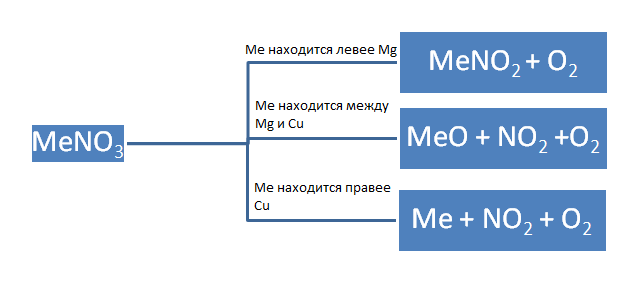  Алгоритм решения задачи:Задача: Через 10%-ный раствор бромоводорода массой 243 г, пропустили избыток хлора.Определите массу полученного брома.Тема «Неметаллы»Скорость химической реакции - это изменение концентрации одного из реагирующих веществ в единицу времени.  Скорость химической реакции зависит от:природы реагирующих веществ;концентрации реагирующих веществ;площади соприкосновения реагирующих веществ;температуры;присутствия некоторых веществ (катализаторов и ингибиторов). Химическое равновесие - это состояние системы, при котором скорость прямой реакции равна скорости обратной реакции.Принцип Ле Шателье: при изменении внешних условий химическое равновесие смещается в сторону той реакции (прямой или обратной), которая ослабляет это внешнее воздействие.  Факторы влияющие на химическое равновесие:температура:При увеличении температуры химическое равновесие смещается в сторону эндотермической (поглощение) реакции, а при понижении в сторону экзотермической (выделение) реакции.N2+3H2⇄2NH3 +Q      t↑ ←, t↓ →        2) давление:      При увеличении давления химическое равновесие смещается в сторону меньшего объёма веществ, а при понижении в сторону большего объёма. Этот принцип действует только на газы.N2(газ)+3H2(газ) ⇄2NH3(газ)            4v                       2v↑p →, ↓p ←    3)концентрация исходных веществ:При увеличении концентрации одного из исходных веществ химическое равновесие смещается в сторону продуктов реакции, а при повышении концентрации продуктов реакции-в сторону исходных веществ.         N2+3H2⇄2NH3     ↑ с (N2) → , ↑с (H2) → , ↑ с (NH3) ←Примечание: катализаторы не влияют на смешение химического равновесия.Явление, когда один и тот же химический элемент образует несколько простых веществ называют аллотропией.  Простые вещества, образованные одним и тем же химическим элементом, называют аллотропными видоизменениями этого элементаЦепочки превращений Ме, расположенные в ряду напряжения до НМалоактивные, расположеные после HFe, Al не взаимодействуетОбразуется сульфат металла, вода и один из продуктов окисления серной кислоты  S, H2S, SO2Mg + H2SO4(конц) = MgSO4 + H2S + H2O Zn + 2H2SO4(конц) = ZnSO4 + SO2 + 2H2OPt, Au, Os, Ir не взаимодействуетОбразуется сульфат металла, вода и продукт окисления серной кислоты  SO2Сu + 2H2SO4(конц) =  Сu SO4 + SO2 + 2H2OМеталлыКонцентрированная кислота HNO3 >60%Разбавленная кислота HNO3 (от 30% до 60%)Очень разбавленная кислота HNO3 <30%АктивныеAl - ZnAl пассивируетNO, NO2NO2, N2O, N2NH3, соли аммонияСредней активности Cr - SnНе реагируют (пассивируют)NO, NO2, N2O, NH3NO, NO2, N2O, NH3Мало-активныеPb – Ag NO2NO-Благородные Au, Pt---Дано:ω (HBr) = 0,1m(HBr(р-ра) = 243 гm (Br2) - ?Записать данные в графу «дано» и искомую величину в графу «найти».2HBr   +   Cl2   =   2HCl   +   Br22 моль                                  1 мольНаписать уравнение реакции. Под формулами веществ написать их стехиометрические  соотношения.Mr (HBr) = 81 г/мольВычислить молярные массы веществ, необходимые для дальнейших расчетов.m (р. в-ва) = m(в-ва) x ω (в-ва)m (HBr) = 243 x 0,1 = 24,3 г Вычислить массу вещества в растворе.ν (HBr) =  24,3/81 = 0,3 мольν (Br2) = 0,3 / 2 = 0,15 моль (по стехиометрическому соотношению, т.е. «по уравнению» )Вычислить количества веществ, масса которых дана в условии.m (Br2) = 0, 15 x (80х2) = 24 гВычислить искомую массу вещества.Ответ: 24 граммНаписать ответC→CO2→СаCO3→CO2→COС+О2=СО2 
СО2+СаО=СаСО3СаСО3= СО2+СаО СО2+С(ТВ.) =2СОSi→SiO2→Na2SiO3→H2SiO3→SiO2Si+О2=SiО2 
SiО2+2NаОН=Nа2SiО3+Н2О. 
Nа2SiО3+2НСl=Н2SiО3+2NаСl. 
Н2SiО3=SiО2+Н2ОN2 →NH3 →NO →NO2 →HNO3N2 + 3H2 = 2NH3 
4NH3 + 5O2 = 4NO + 6H2O 
2NO + O2 = 2NO2 
4NO2 + O2 + 2H2O = 4HNO3 
Ca3(PO4)2 →P → Na3P→ PH3→ H3PO4Ca3(PO4)2+5C+3SiO2=3CaSiO3+2P+5CO3Na+P =Na3PNa3P + 3H2O = PH3 + 3NaOHPH3+2O2=H3PO4или2PH3 + 4O2 = P2O5 + 3H2O 
P2O5 + 3H2O = 2H3PO4SiO2→Si→Ca2Si→SiH4→SiO2→SiSiO2+C=Si+CO2Si+2Ca=Ca2SiCa2Si+4H2SO4=SiH4+2CaSO4SiH4+2O2=SiO2+2H2OSiO2+2Mg=2MgO+Si